ภาควิชาวิศวกรรมอิเล็กทรอนิกส์    รายงานความก้าวหน้าโครงงาน  ครั้งที่ x 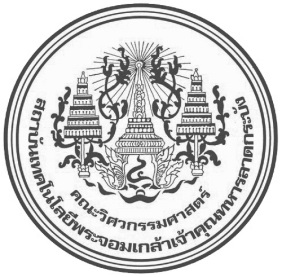                 วิชา Project X     	ปีการศึกษา 25XX                             กลุ่มที่    62XX  ชื่อ – นามสกุล _____________________________________ รหัสนักศึกษา ______________ชื่อ – นามสกุล _____________________________________ รหัสนักศึกษา ______________                                ชื่อ – นามสกุล _____________________________________ รหัสนักศึกษา ______________          หัวข้อโครงงาน ___________________________________________________________________________           Project Topic __________________________________________________________________________          อาจารย์ที่ปรึกษา __________________________________________________________________________ ได้ตรวจสอบแล้วว่านักศึกษาได้ปฏิบัติงานตามที่ได้เขียนรายงานมานี้                                                    ลงชื่อ ________________________________________							         อาจารย์ที่ปรึกษา                                                                         วันที่            กันยายน  2562 วันที่งานที่ปฏิบัติ( พิมพ์ต่อด้านหลังได้ ) วันที่งานที่ปฏิบัติ